FORMULAIRE D’ADHESION	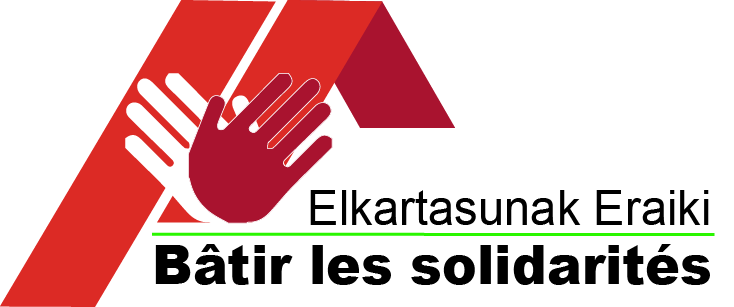 Association loi 1901   contact@batirlesolidarites.frNom (Association) : ……………………………………………………………………………………………Objet : ……………………………………………………………………………………………………………….Siège :Adresse : ……………………………………………………………………………………………………………Ville : ……………………………………………… / Code postal : ………………………………………..Siret : ……………………………………….. / Siren : …………………………………………………………Site : ………………………………………………………………………………………………………………….Nom (Président) : ……………………………………………………………………………………………..Mail : …………………………………………………………………………………………………………………Téléphone : …./…./…./…./….